Publicado en Madrid el 19/11/2018 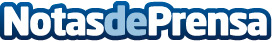 Top Doctors galardonada como mejor App Española de Salud en The Awards 2018Top Doctors ha resultado ganadora como mejor APP de Salud y Bienestar, tras someterse a un proceso de votación popular, congregando candidaturas de 120 compañías compitiendo en 10 categorías diferentesDatos de contacto:AxiCom916611737Nota de prensa publicada en: https://www.notasdeprensa.es/top-doctors-galardonada-como-mejor-app Categorias: Nacional Medicina Cataluña Emprendedores Recursos humanos Dispositivos móviles Premios http://www.notasdeprensa.es